Круглянскі раённы Савет  дэпутатаў                       Круглянский районный Совет депутатовцяцерынскі сельскі                                 Тетеринский    сельский     савет дэпутатаў                                          СОВЕТ  ДЕПУтатовДВАЦЦАЦЬ ВОСЬМАГА СКЛІКАННЯ                                                 ДВАДЦАТЬ ВОСЬМОГО СОЗЫВА              РАШЭННЕ                                    		    РЕШЕНИЕ11 ноября 2022 г.  №31-1                                                             	  аг. Цяцерына                                                                                              аг. ТетериноОб изменении решения Тетеринского сельского Совета депутатов от 30 декабря 2021 г. № 26-1На основании пункта 2 статьи 122 Бюджетного кодекса Республики Беларусь Тетеринский  сельский Совет депутатов РЕШИЛ: 1. Внести в решение Тетеринского сельского Совета депутатов от 30 декабря 2021 г. № 26-1 «О бюджете сельского Совета на 2022 год» следующие изменения:1.1. приложения  2–3 к этому решению изложить в новой редакции (прилагаются).2. Обнародовать (опубликовать) настоящее решение на сайте Круглянского райисполкома.Председатель                                                                              Н.И.Ерёмина                                                                    2                                                                                           Приложение 2 к решению Тетеринского сельского Совета депутатов 30.12.2021 №26-1 (в редакции решения  Тетеринского сельского  Совета депутатов  11.11.2022 № 31-1)РАСХОДЫбюджета сельсовета по функциональной классификации расходов бюджета по разделам, подразделам и видам расходов                                                                                                           рублей                                                            3 Приложение 3 к решению Тетеринского сельского Совета депутатов 30.12.2021 №26-1 (в редакции решения Тетеринского сельского  Совета депутатов  11.11.2022 № 31-1)РАСХОДЫбюджетных назначений по распорядителям бюджетныхсредств в соответствии с ведомственной классификацией расходов бюджета сельского Совета и функциональной классификацией расходов бюджета                                                                                                                       рублейНаименованиеРазделПодразделВидСумма12345ОБЩЕГОСУДАРСТВЕННАЯ ДЕЯТЕЛЬНОСТЬ010000124 160,00Государственные органы общего назначения010100119 356,00Органы местного управления и самоуправления010104119 356,00Другая общегосударственная деятельность0110003 753,72Иные общегосударственные вопросы0110033 753,72Межбюджетные трансферты0111001 050,28Трансферты бюджетам других уровней0111011 050,28ЖИЛИЩНО-КОММУНАЛЬНЫЕ УСЛУГИ И ЖИЛИЩНОЕ СТРОИТЕЛЬСТВО06000015 587,00Благоустройство населенных пунктов06030015 587,00ВСЕГО расходов000000139 747,00НаименованиеГлаваРазделПодразделВидОбъем финансирования123456Тетеринский сельский исполнительный комитет010000000139 747,00ОБЩЕГОСУДАРСТВЕННАЯ ДЕЯТЕЛЬНОСТЬ010010000124 160,00Государственные органы общего назначения010010100119 356,00Органы местного управления и самоуправления010010104119 356,00Другая общегосударственная деятельность0100110003 753,72Иные общегосударственные вопросы0100110033 753,72Межбюджетные трансферты0100111001 050,28Трансферты бюджетам других уровней0100111011 050,28ЖИЛИЩНО-КОММУНАЛЬНЫЕ УСЛУГИ И ЖИЛИЩНЫЕ СТРОИТЕЛЬСТВО01006000015 587,00Благоустройство населенных пунктов01006030015 587,00ВСЕГО расходов000000000139 747,00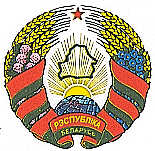 